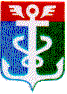 РОССИЙСКАЯ ФЕДЕРАЦИЯПРИМОРСКИЙ КРАЙ
 КОНТРОЛЬНО-СЧЕТНАЯ ПАЛАТА
 НАХОДКИНСКОГО ГОРОДСКОГО ОКРУГА692900 Приморский край, г.Находка, Находкинский пр-т,14тел.(4236) 69-22-91 факс (4236) 74-79-26 E-mail: ksp@ksp-nakhodka.ruЗАКЛЮЧЕНИЕКонтрольно-счётной палаты Находкинского городского округа по результатам проверки отчёта администрации НГО об исполнении местного бюджета за 1 квартал 2018 года.I. Общие положения.Исполнение бюджета Находкинского городского округа в 1 квартале 2018 года осуществлялось в соответствии с решением Думы Находкинского городского округа от 04.12.2017 № 59-НПА «О бюджете Находкинского городского округа на 2018 год и плановый период 2019 и 2020 годов», согласно которому доходы на 2018 год были предусмотрены в сумме 3 179 237,39 тыс. рублей, расходы – 3 334 737,39 тыс. рублей, дефицит бюджета – 155 500,00 тыс. рублей.Отчёт об исполнении бюджета Находкинского городского округа за 1 квартал 2018 года представлен в Контрольно-счётную палату Находкинского городского округа администрацией Находкинского городского округа 07.05.2018г. (вх. № 05.2018/087) согласно ст. 264.2 Бюджетного Кодекса РФ в срок, установленный ст.27 решения Думы НГО от 09.08.2017 № 1217-НПА «О бюджетном процессе в Находкинском городском округе».Годовые показатели расходной части бюджета Находкинского городского округа по отчёту за 1 квартал 2018 года увеличены на 190 673,80 тыс. рублей, относительно решения Думы НГО от 04.12.2017 № 59-НПА. Плановые назначения и исполнение бюджета за 1 квартал 2018г. представлены в таблице 1:Таблица 1                                                                                                                                      тыс. рублейАнализ исполнения бюджета НГО за 1 квартал 2018 года, в сравнении с исполнением за 1 квартал 2017 года, представлен в таблице 2:Таблица 2                                                                                                                                       тыс. рублейЗа отчётный период 2018 года в доходы местного бюджета поступило 763 053,87 тыс. рублей, что на 97 184,88 тыс. рублей больше, чем за аналогичный период прошлого года. Кассовые расходы увеличились на 69 584,86 тыс. рублей и составили 679 524,86 тыс. рублей. Превышение доходов над расходами бюджета составило 83 528,55 тыс. рублей.          По данным отчёта об исполнении бюджета, на 01.04.2018г. объем муниципального долга уменьшился и составил 130 000,00 тыс. рублей. II. Исполнение доходной части местного бюджета.За 1 квартал 2018 года в доходы местного бюджета поступило 763 053,87 тыс. рублей, исполнение к году составило 24,00%.Поступление доходов в 1 квартале 2018 года увеличилось на 97 184,88 тыс. рублей, по сравнению с аналогичным периодом 2017 года.Собственные доходы за 1 квартал 2018 года (налоговые и неналоговые) поступили в сумме 542 015,17 тыс. рублей, что на 77 471,02 тыс. рублей меньше, чем за соответствующий период 2017 года. Процент исполнения к году - 25,40. За 1 квартал 2017 года собственные доходы поступили в сумме 464 544,15 тыс. рублей.Налоговые и неналоговые доходы в структуре доходов составили 71,03%, за аналогичный период 2017 года – 69,77%.Безвозмездные поступления в 1 квартале 2018 года составили - 221 037,70 тыс. рублей, что на 99 726,15 тыс. рублей больше, чем за соответствующий период 2017 года. Исполнение к году - 21,14%, и в структуре доходов безвозмездные поступления составили 28,97%.  В первом квартале 2017 года безвозмездные поступления составили 201 324,84 тыс. рублей, что в структуре доходов составляет 30,23%.Налоговые доходыНалоговые доходы в структуре всех доходов составили 48,34% и исполнены на 23,47% к году, при годовых назначениях 1 571 645,00 тыс. рублей поступило 368 883,88 тыс. рублей, в том числе по видам налогов (таблица 3):				Таблица 3                                                                                                                                        тыс. рублей                                                 В структуре собственных доходов налоговые платежи занимают наибольший удельный вес – 68,05%, в том числе наиболее крупные местные налоги: налог на доходы физических лиц - 43,88%, земельный налог - 12,67%, единый налог на вмененный доход для отдельных видов деятельности - 7,08%. План по налоговым доходам выполнен на 23,47% к годовым назначениям. По сравнению с аналогичным периодом 2017 года получено налогов больше на      28 300,17 тыс. рублей, в основном за счет налога на доходы физических лиц (19 148,78 тыс. рублей). Неналоговые доходы.Неналоговые доходы поступили в сумме 173 131,29 тыс. рублей (30,80% к плану), в том числе по видам доходов (таблица 4):Таблица 4						                                                         тыс.рублейЗа 1 квартал 2018 года поступление неналоговых доходов увеличилось на 49 170,85 тыс. рублей (39,67%), по сравнению с аналогичным периодом прошлого года. В разрезе неналоговых доходов наибольший удельный вес в собственных доходах составляют «Доходы от имущества, находящиеся в государственной и муниципальной собственности» - 17,06%. За 1 квартал 2018 года сумма поступлений этой группы доходов уменьшилась, по сравнению с аналогичным периодом 2017 года (на 10 228,08 тыс. рублей). В прошлом году эти доходы составляли 22,09% собственных доходов бюджета НГО.Также, снизилось поступление штрафов, санкций, возмещения ущерба на 1 037,40 тыс. рублей.За 1 квартал 2018 года существенно увеличилось поступление доходов от продажи материальных и нематериальных активов на 25 085,68 тыс. рублей и прочих неналоговых доходов на 39 310,49 тыс. рублей. Доходы от оказания платных услуг и компенсации затрат государства увеличились на 322,61 тыс. рублей (в сравнении с поступлением за 1 квартал 2017 года).     Анализ прочих неналоговых доходов, в сравнении с 2017 годом, представлен в таблице 5. Таблица 5тыс. рублейБезвозмездные перечисления.Решением Думы Находкинского городского округа от 04.12.2017 № 59-НПА на 2018 год доходы по группе «Безвозмездные поступления» предусмотрены в объёме             1 045 453,39 тыс. рублей.   Фактически «Безвозмездные поступления» за отчётный период составили 221 037,70 тыс. рублей или 21,14% к годовому плану, что на 19 712,86 тыс. рублей больше, чем за 1 квартал 2017 года.Доля «безвозмездных поступлений» в общем объёме поступивших доходов составляет 28,97 %.В структуре безвозмездных поступлений из вышестоящего бюджета, основной удельный вес занимают средства в виде субвенций, полученных на исполнение государственных полномочий - 90,55% (201 012,81 тыс. рублей). В отчётном периоде был сделан возврат остатков субсидий, субвенций и иных межбюджетных трансфертов прошлых лет на сумму 608,39 тыс. рублей. Дотация на выравнивание уровня бюджетной обеспеченности занимает 0,7% безвозмездных поступлений от вышестоящего бюджета, поступление за 1 квартал 2018 года составило 1 385,88 тыс. рублей.  За 3 месяца 2017 года поступило дотации 1 405,74 тыс. рублей.	Доходы по группе «Безвозмездные поступления» представлены в таблице 6.  Таблица 6                                                                                                                                          тыс. рублей                                                                             III. Исполнение расходной части  местного бюджетаОсновные итоги исполнения местного бюджета по расходам за 1 квартал 2018 года представлены в таблице 7:Таблица 7                                                                                                                                          тыс. рублей                   Плановые назначения расходов бюджета Находкинского городского округа на 2018 год по отчету об исполнении бюджета НГО за 1 квартал 2018 года не соответствует плановым показателям, утвержденным решением Думы НГО от 04.12.2017 № 59-НПА на 190 673,80 тыс. рублей. Изменены показатели семи разделов из одиннадцати.Кассовое исполнение в 1 квартале 2018 года составило 679 524,32 тыс. рублей или 20,38% к годовому плану, утверждённому решением Думы НГО от 04.12.2017 № 59-НПА. За 3 месяца 2018 года расходов исполнено больше на 69 584,86 тыс. рублей, чем за аналогичный период 2017 года.  Сравнительный анализ исполнения расходов бюджета Находкинского городского округа в процентном выражении за 1 квартал 2017 и 1 квартал 2018 годов представлен в таблице 8.Таблица 8На низком уровне (меньше 20%) профинансированы расходы (к годовому плану по решению Думы НГО) по разделам:- «Национальная оборона»                                                            -                  6,64%,- «Национальная безопасность и правоохранительная деятельность»   -  18,66%,- «Национальная экономика»                                                  -                      10,28%,- «Жилищно-коммунальное хозяйство»                                    -                   11,08%,- «Социальная политика»                                                         -                      17,48%,- «Обслуживание муниципального долга»                             -                        8,54%.По разделу «Охрана окружающей среды» расходы в 1 квартале 2018 года не производились, как и в 1 квартале 2017 года.                                                         Структура расходовИсполнение кассовых расходов за 1 квартал 2018 года в сравнении с аналогичным периодом 2017 года представлено в таблице 9. Таблица 9По шести разделам расходы увеличены по отношению к аналогичному периоду 2017 года, в том числе существенно увеличены по разделам: «Общегосударственные вопросы» - на 18 027,02 тыс. рублей и «Образование» - на 36 636,10 тыс. рублей. По четырем разделам расходы снижены, в том числе по разделам: «Национальная безопасность и правоохранительная деятельность» - на 1 865,09 тыс. рублей, «Национальная экономика» - на 1 342,27 тыс. рублей, «Обслуживание муниципального долга» - на 1 233,76 тыс. рублей, «Национальная оборона» - на 88,21 тыс. рублей. По разделу «Охрана окружающей среды» расходы за отчетный период не производились, как и в 1 квартале 2017 года.Социально-культурная сфера.Расходы на социально-культурную сферу, в соответствии с назначениями по решению Думы НГО от 04.12.2017 № 59-НПА, предусмотренные на 2018 год в сумме 2 305 793,00 тыс. рублей, представлены в таблице 10:Таблица 10                                                                                                                                    тыс. рублейКассовые расходы по разделам социально-культурной сферы составили 519 434,40 тыс. рублей, процент исполнения к плану года, утвержденного решением Думы НГО от 04.12.2017 № 59-НПА – 22,5%. По сравнению с аналогичным периодом 2017 года, расходов произведено больше на сумму 47 713,28 тыс. рублей.Расходы на социальную сферу в 1 квартале 2018 года составили 76,44% в общем объёме произведённых расходов, за аналогичный период 2017 года расходы составляли 77,3%.Исполнение расходов местного бюджета за 1 квартал 2018 года в рамках муниципальных программБюджет Находкинского городского округа по расходам на 2018 год был сформирован на 86,65% в структуре муниципальных программ. Объём исполненных расходов по муниципальным программам составил 86,57% или 588 238,80 тыс. рублей всех произведённых расходов за 1 квартал 2018 года.Исполнение бюджета по программным и непрограммным расходам и их доля в общей сумме исполненных расходов бюджета НГО за 1 квартал 2018 года по разделам представлены в таблице 11.Таблица 11                                                                                                                                    тыс. рублейПлановые назначения и исполнение бюджета НГО за 1 квартал 2018 года в разрезе муниципальных программ (подпрограмм) представлены в таблице 12.Таблица 12			 тыс. рублейПлановые назначения по муниципальным программам на 2018 год по отчету, в сравнении с утвержденными решением Думы НГО от 04.12.2017 № 59-НПА, увеличены на 179 736,20 тыс. рублей.Значительно увеличены плановые показатели по муниципальной программе «Обеспечение доступным жильем жителей Находкинского городского округа на 2015-2017 годы и на период до 2020 года» на 144 573,67 тыс. рублей. При этом, исполнение расходов по данной программе составляет 2,2% (1 973,09 тыс. рублей). IV. Муниципальный долг.Муниципальный долг на 01.04.2018 года составил 130 000,00 тыс. рублей, что на 12 000,00 тыс. рублей меньше, чем по состоянию на 01.04.2017 года. На 01.04.2017г. муниципальный долг составлял 142 000,00 тыс. рублей.Задолженность по кредитным договорам по состоянию на 01.04.2018 года, в сравнении с 01.01.2018г., снизилась на 120 000,00 тыс. рублей и составила 130 000,00 тыс. рублей, в том числе:- ПАО АКБ «Приморье» – 130 000 тыс. рублей.За отчётный период по данным отчёта об исполнении бюджета:- погашено заимствованных средств в ПАО АКБ «Приморье» в сумме 120 000,00 тыс. рублей. Расходы по обслуживанию муниципального долга составили 2 770,41 тыс. рублей (выплата процентов за пользование кредитными ресурсами) или 8,54% бюджетных назначений по решению Думы НГО от 04.12.2017 № 59-НПА.V. Анализ кредиторской задолженности.На 01.04.2018 года просроченная кредиторская задолженность отсутствует. На 01.04.2017 года просроченная кредиторская задолженность также отсутствовала.VI. Резервный фонд администрации Находкинского городского округа.Согласно решения Думы НГО от 04.12.2017 № 59-НПА, в разделе 0100 «Общегосударственные вопросы» по подразделу 0111 «Резервные фонды» были запланированы расходы в сумме 10 000,00 тыс. рублей.За 1 квартал 2018 года из резервного фонда администрации Находкинского городского округа (распоряжение администрации НГО от 06.02.2018 № 65-р) были произведены расходы на ликвидацию чрезвычайной ситуации в пос. Врангель в МБОУ СОШ № 19 «Выбор» (ремонт кровли) в сумме 236,02 тыс. рублей. 	Выводы:Отчёт об исполнении бюджета представлен в Контрольно-счётную палату Находкинского городского округа администрацией Находкинского городского округа 07.05.2018г. (Распоряжение от 07.05.2018 № 244-р, сопроводительное письмо от 07.05.2018 исх. № 1.31-1263), что соответствует ст.27 решения Думы НГО от 09.08.2017 № 1217-НПА «О бюджетном процессе в Находкинском городском округе». Утверждённые решением Думы НГО на 2018 год от 04.12.2017 № 59-НПА «О бюджете Находкинского городского округа на 2018 год и плановый период 2019 и 2020 годов», плановые назначения по доходам составляют 3 179 237,39 тыс. рублей, по расходам - 3 334 737,39 тыс. рублей, дефицит бюджета - 155 500,00 тыс. рублей.Годовые показатели расходной части бюджета Находкинского городского округа по отчёту за 1 квартал 2018 года увеличены на 190 673,80 тыс. рублей, относительно решения Думы НГО от 04.12.2017 № 59-НПА и составляют 3 525 411,19 тыс. рублей. За отчётный период в доходы местного бюджета поступило 763 053,87 тыс. рублей.Доля налоговых и неналоговых доходов местного бюджета в общем объёме доходов составила 71,03% (542 015,17 тыс. рублей), безвозмездных поступлений из краевого бюджета – 28,97% (221 037,70 тыс. рублей).Кассовое исполнение расходов за отчетный период составило - 679 524,32 тыс. рублей. По всем разделам функциональной классификации расходов местный бюджет исполнен на 20,38% к годовому плану, утверждённому решением Думы НГО от 04.12.2017 № 59-НПА.      В разрезе разделов и подразделов местного бюджета установлена непропорциональность исполнения расходов.Наиболее полно к уточнённому годовому плану профинансированы расходы по разделам: 0100 «Общегосударственные вопросы» - 23,04%, 0700 «Образование» - 22,65%, 0800 «Культура, кинематография» - 22,29%, по разделу 1100 «Физическая культура и спорт» - 25,73%. Остальные разделы профинансированы на низком уровне (меньше 20%).В отчётном периоде доля расходов на социально-культурную сферу составила 76,44% (519 434,4 тыс. рублей). Основные расходы (448 835,75 тыс. рублей) произведены по разделу «Образование».По итогам исполнения местного бюджета за 1 квартал 2018 года превышение доходов над расходами составило 83 528,55 тыс. рублей.Объём исполненных расходов по муниципальным программам составил 86,57% или 588 238,80 тыс. рублей всех произведённых расходов за 1 квартал 2018 года.Муниципальный долг по состоянию на 01.04.2018 года, в сравнении с 01.01.2018г., снизился на 120 000,00 тыс. рублей и составил 130 000,00 тыс. рублей.Расходы по обслуживанию муниципального долга составили 2 770,41 тыс. рублей или 8,54% бюджетных назначений по решению Думы НГО от 04.12.2017 № 59-НПА.Просроченная кредиторская задолженность по состоянию на 01.04.2018 года отсутствует.Заключение.По результатам проверки отчёта об исполнении бюджета Находкинского городского округа за 1 квартал 2018 года, а также на основании изложенных в настоящем заключении фактов, Контрольно-счётная палата Находкинского городского округа считает, что отчёт об исполнении бюджета Находкинского городского округа за 1 квартал 2018 года в представленном виде может быть признан достоверным.Предложение:Контрольно-счетная палата Находкинского городского округа предлагает Думе Находкинского городского округа при рассмотрении проекта отчёта об исполнении бюджета Находкинского городского округа за 1 квартал 2018 год учесть данное заключение. Председатель Контрольно-счетной палаты Находкинского городского округа		                                            О. В. КутняшенкоАудитор КСП НГО                                                                                         И. В. Карабанова	Наименование показателяБюджет на 2018 год,Решение Думы от 04.12.2017 № 59-НПАПлановые назначения на 2018 год по отчету за 1 кв.2018г.Отклонения(гр.3-гр.2)Исполнено в 1 квартале 2018 года% исполнения к Решению Думы от 04.12.2017№ 59-НПА123456Доходы всего:3 179 237,393 179 237,390,00763 053,8724,00-Собственные2 133 784,002 133 784,000,00542 015,1725,40-Безвозмездныепоступления1 045 453,391 045 453,390,00221 037,7021,14Расходы3 334 737,393 525 411,19+190 673,80679 524,3220,38Профицит (+), дефицит (-)-155 500,00-346 173,80-190 673,80+83 528,55 -Муниципальные заимствования:155 500,00155 500,000,00-83 528,55--получение кредитов755 500,00755 500,000,000,000,00-погашение кредитов-600 000,00-600 000,000,00-120 000,0020,00-изменение остатков средств0,000,000,0036 471,45-ПоказателиИсполнено в 1 квартале2017 года% исполнения к решению ДумыИсполнено в 1 квартале2018 года% исполнения к решению Думы Отклонения с 2017 годом (гр.4-гр.2)123456Доходы665 868,9922,85763 053,8724,00+97 184,88Расходы609 939,4619,92679 524,3220,38+69 584,86Профицит (+), дефицит (-)+55 929,53-+83 528,55-+27 600,02№НаименованиепоказателейНазначенона 2018 годИсполнено на 01.04.2018г.%испол-ненияУд.вес  в собст-венныхдоходах (%)Исполненов 1 квартале 2017г.Отклонения с 2017г.(гр.3-гр.6)12345678Доходы собственные  (налоговые иненалоговые)2 133 784,00542 015,1723,94100464 544,15+77 471,021    Налоговые, 1 571 645,00368 883,8823,4768,05340 583,71+28 300,17    в том числе:1.1Налог на доходы физических лиц1 098 000,00237 831,9821,6643,88218 683,20+19 148,781.2Акцизы по подакцизным товарам (продукции)25 000,005 588,6622,351,035 389,66+199,001.3Налоги на совокупныйдоход:172 500,0045 655,9026,478,4246 138,62-482,72-единый налог на вмененный доход для отдельных видовдеятельности170 000,0038 350,6122,567,0841 664,50-3 313,89-единый сельскохозяйст-венный налог-6 275,07-1,163 635,63+2 639,44-налог, взимаемый в связи с патентной системой2 500,001 030,2241,210,19838,49+191,731.4Налоги на имущество:257 100,0073 164,4628,4613,5065 819,95+7 344,51-налог на имуществофизических лиц36 600,004 477,6412,230,832 973,32+1 504,32-земельный налог220 500,0068 686,8231,1512,6762 846,63+5 840,191.5Государственная пошлина19 045,006 642,8834,881,234 552,28+2 090,60№НаименованиепоказателейНазначено на2018 годИсполнено на 01.04.2018г.%исп.к год. назна-чениямУд.вес в собст-венныхдоходах (%)Исполненона 01.04.2017г.Откло-нения(гр.4-гр.7)123456782Неналоговые доходы562 139,00173 131,2930,8031,95123 960,44+49 170,852.1Доходы от использования имущества, находящегося в государственной и муниципальной собственности460 469,0092 391,3220,0617,06102 619,40-10 228,08в том числе:Доходы, получаемые в виде арендной либо иной платы за передачу в возмездное пользование муниципального имущества, в том числе:449 566,0089 482,8919,9016,51100 438,22-10 955,33-Доходы, получаемые в виде арендной платы за земельные участки, государственная собственность на которые не разграничена447 917,0089 094,2119,8916,44100 113,19-11 018,98-Средства от продажи права на заключение договоров аренды за земли, находящиеся в собственности городских округов400,00108,0127,000,0261,88+46,13-Доходы от сдачи в арендуимущества, находящегосяв оперативном управлении органов местного самоуправления и созданных ими учреждений  1 249,00280,6722,470,05263,14+17,53Плата по соглашениям об установлении сервитута в отношении земельных участков, гос. собственность на которые не разграничена0,001,440,00,000,00+1,44Платежи от   государственных и муниципальных унитарных предприятий366,006,001,640,000,00+6,00Прочие доходы от использования имущества и прав, находящихся в собственности городских округов10 537,002 900,9927,530,542 181,18+719,812.2Платежи при пользовании природными ресурсами, в том числе:15 000,003 210,9621,410,597 493,41-4 282,45-плата за негативное воздействие на окружающую среду15 000,003 210,9621,410,597 493,41-4 282,452.3Доходы от оказания платных услуг и компенсации затрат государства,в том числе:5 274,001 340,7725,420,251 018,16+322,61-прочие доходы от оказания платных услуг получателями средств бюджетов городских округов 2 000,00415,0920,750,08218,62+196,47-компенсации затрат бюджетов городских округов3 274,00925,6828,270,17799,54+126,142.4Доходы от продажи материальных и нематериальных активов28 000,0028 858,47103,075,323 772,79+25 085,68Доходы от продажи квартир, находящихся в собственности городских квартир2 000,000,000,000,00619,59-619,59Доходы от продажи земельных участков, находящихся в государственной и муниципальной собственности, в том числе: 26 000,0025 927,8199,724,782 789,72+23 138,09-Доходы от продажи земельных участков, государственная собственность на которые не разграничена и которые расположены в границах городского округа25 000,0025 927,8199,724,782 789,72+23 138,09-Доходы от продажи земельных участков, государственная собственность на которые разграничена 1 000,000,000,000,00,000,00Плата за увеличение площади земельных участков, находящихся в частной собственности0,002 930,66-0,54363,48+2 567,182.5Штрафы, санкции, возмещение ущерба25 000,004 402,5017,610,815 439,90-1 037,402.6Прочие неналоговые доходы28 396,0042 927,27151,177,923 616,78+39 310,49№ п/пНаименованиеИсполненона 01.04.2018г.Исполненона 01.04.2017г.Отклонения (стр.3-стр.4)123451.Реклама (договора)3 406,281 389,07+2 017,212.Прочие всего, в том числе:37 045,40628,28+36 417,12-плата за восстановительную стоимость зеленых насаждений 36 911,49149,92+36 761,57-прочие133,91478,36-344,453.Найм жилья2 428,002 199,00+229,004.Невыясненные поступления47,59-599,57+647,16Итого:42 927,273 616,78+39 310,49Наименование показателяУточнённые плановые назначения на 2018г.Исполненона01.04.2018г.%исполненияк годовымназначениямИсполненов 1 квартале2017г.Отклонения (стр.3-стр.5)123456БЕЗВОЗМЕЗДНЫЕ ПОСТУПЛЕНИЯ1 045 453,39221 037,7021,14201 324,84+19 712,86Безвозмездные поступления от других бюджетов бюджетной системы РФ1 045 453,39221 988,4221,23201 502,96+20 485,46Дотации бюджетам субъектов РФ и муниципальных образований5 543,501 385,8825,001 405,74-19,86Дотации бюджетам на выравнивание уровня бюджетной обеспеченности5 543,501 385,8825,001 405,74-19,86Субсидии бюджетам муниципальных образований25 980,008 508,9532,750,00+8 508,95Субвенции бюджетам муниципальных образований1 013 929,89212 093,6020,92200 097,22+11 996,38Субвенции бюджетам на осуществление федеральных полномочий по государственной регистрации актов гражданского состояния9 064,002 310,0025,491 717,80+592,20Субвенции бюджетам на выполнение передаваемых полномочий субъектов РФ970 296,89201 012,8120,72191 158,42+9 854,39Субвенции бюджетам на компенсации части родительской платы за содержание ребенка в государственных и муниципальных образовательных учреждениях, реализующих основную общеобразовательную программу дошкольного образования 34 569,007 100,0020,547 221,00-121,00Субвенции бюджетам на осуществление полномочий по составлению (изменению) списков кандидатов в присяжные заседатели федеральных судов РФ 0,001 670,79-0,00+1 670,79Иные межбюджетные трансферты0,00,000,00,000,00Доходы от возврата бюджетами остатков субсидий, субвенций и иных межбюджетных трансфертов, имеющих целевое назначение, прошлых лет0,008,390,041,69-33,30Возврат остатков субсидий, субвенций и иных межбюджетных трансфертов, имеющих целевое назначение, прошлых лет из бюджетов городских округов0,0-608,390,0-219,81-388,58Прочие безвозмездные поступления0,00-350,720,00,00-350,72Наименованиераздела расходовПлановые назначения на 2018г. порешению Думы от 04.12.2017№ 59-НПАБюджетные назначения поотчетуОтклонения плановых назначений(гр.3-гр.2)Исполнено на 01.04.2018г.%исп. к назна-чениям по реше-нию ДумыИсполнено по отчетуза 1 квартал2017г.12345670100 «Общегосударственные вопросы»378 773,51412 792,71+34 019,2087 280,9523,0469 253,920200 «Национальнаяоборона»316,00316,000,0020,976,64109,180300 «Национальнаябезопасность и правоохранительная деятельность»51 325,0051 325,000,009 576,6918,6611 441,780400 «Национальнаяэкономика»283 415,29284 915,29+1 500,0029 137,8910,2830 480,160500 «Жилищно-коммунальноехозяйство»282 457,66414 293,46+131 835,8031 303,0111,0822 929,140600 «Охрана окружающей среды»200,00700,00+500,000,000,00,000700 «Образование»1 981 386,811 988 553,64+7 166,83448 835,7522,65412 199,650800 «Культура икинематография»244 308,00245 794,00+1 486,0054 465,3722,2945 884,481000 «Социальная политика»54 231,0068 396,97+14 165,979 477,7417,488 824,401100 «Физическая культура и спорт»25 867,1925 867,190,006 655,5425,734 812,591300 «Обслуживание государственного и муниципального долга»32 456,9332 456,930,002 770,418,544 004,17Всего расходов3 334 737,393 525 411,19+190 673,80679 524,3220,38609 939,46Наименование раздела расходов% исполнения за 1 квартал 2018г.% исполнения за 1 квартал 2017г.Отклонения (гр.2-гр.3)12340100 «Общегосударственные вопросы»23,0422,0+1,040200 «Национальнаяоборона»6,6431,6-24,960300 «Национальнаябезопасность и правоохранительная деятельность»18,6623,0-4,340400 «Национальнаяэкономика»10,2811,0-0,720500 «Жилищно-коммунальное хозяйство»11,0810,1+0,980600 «Охрана окружающей среды»0,00,00,00700 «Образование»22,6522,1+0,550800 «Культура и кинематография»22,2920,5+1,791000 «Социальная политика»17,4821,1-3,621100 «Физическая культура и спорт»25,7319,8+5,931300 «Обслуживание государственного и муниципального долга»8,5410,0-1,46Всего расходов20,3819,9+0,48Наименование расходовИсполнено за 1 квартал 2018г.Исполнено за 1 квартал 2018г.Исполнено за 1 квартал 2017г.Исполнено за 1 квартал 2017г.ОтклоненияОтклоненияНаименование расходовСумма (тыс. руб)Удельный вес(%)Сумма(тыс. руб)Удельный вес(%)гр.2-гр.4(тыс. руб)гр.3-гр.5(%)12345670100 «Общегосударствен-ные вопросы»87 280,9512,8469 253,9211,35+18 027,03+1,490200 «Национальная оборона»20,970,00109,180,02-88,21-0,020300 «Национальная безопасность и правоохранительная деятельность»9 576,691,4111 441,781,88-1 865,09-0,470400 «Национальная экономика»29 137,894,2930 480,165,00-1 342,27-0,710500 «Жилищно-коммунальное хозяйство»31 303,014,6122 929,143,76+8 373,87+0,850600 «Охрана окружающей среды»0,000,00,000,00,000,00700 «Образование»448 835,7566,05412 199,6567,58+36 636,10-1,530800 «Культура, кинематография»54 465,378,0245 884,487,52+8 580,89+0,501000 «Социальная политика»9 477,741,398 824,401,45+653,34-0,061100 «Физическая культура и спорт»6 655,540,984 812,590,79+1 842,95+0,191300 «Обслуживание государственного и муниципального долга»2 770,410,414 004,170,65-1 233,76-0,24Итого расходов:679 524,32100609 939,46100+69 584,860,0РазделыНазначения по решению Думы от 04.12.2017№ 59-НПАБюджетные назначения по отчётуИсполнено за 1 квартал 2018 г.% испол-нения к рещению ДумыИсполнено за 1 квартал 2017 г.1234560700 «Образование»,в том числе:1 981 386,811 988 553,64448 835,7522,65412 199,650701 «Дошкольное образование»756 661,60756 661,60170 365,8822,52158 609,950702 «Общее образование»868 465,51875 558,33207 821,7023,93193 372,810703 «Дополнительное образование»274 404,70274 478,7059 231,5721,5950 934,610707 «Молодежная политика и оздоровление детей»32 271,0032 271,001 626,275,041 521,860709 «Другие вопросы в области образования»49 584,0049 584,009 790,3219,747 760,420800 «Культура, кинематография»244 308,00245 794,0054 465,3722,2945 884,480801 «Культура»232 206,00233 692,0051 993,4022,3943 338,300804 «Другие вопросы в области культуры и кинематографии»12 102,0012 102,002 471,9720,432 546,171000 «Социальная политика»54 231,0068 396,979 477,7417,488 824,401001 «Пенсионное обеспечение»8 487,008 487,002 375,4927,991 301,771003 «Социальное обеспечение населения»10 000,0024 165,970,00-0,001004 «Охрана семьи и детства»34 569,0034 569,007 078,3020,487 181,331006 «Другие вопросы в области социальной политики»1 175,001 175,0023,952,04341,301100 «Физическая культура и спорт»25 867,1925 867,196 655,5425,734 812,591101 «Физическая культура»19 836,0019 836,004 767,2224,033 670,301102 «Массовый спорт»3 374,193 374,19890,5126,39220,961105 «Другие вопросы в области физической культуры и спорта»2 657,002 657,00997,8237,55921,33Итого расходов по социально-культурной сфере2 305 793,002 328 611,80519 434,4022,53471 721,12Наименованиераздела расходовИсполнено расходов на 01.04.2018г. Всего:По муниципальным программамПо муниципальным программамПо непрограммным мероприятиямПо непрограммным мероприятиямНаименованиераздела расходовИсполнено расходов на 01.04.2018г. Всего:Тыс. руб.%Тыс. руб.%1234560100 «Общегосударственные вопросы»87 280,9526 021,3029,861 259,6570,20200 «Национальнаяоборона»20,970,00020,971000300 «Национальнаябезопасность и правоохранительная деятельность»9 576,699 576,691000,0000400 «Национальнаяэкономика»29 137,8924 551,7384,34 586,1615,70500 «Жилищно-коммунальное хозяйство»31 303,0123 805,8876,07 497,1324,00600 «Охрана окружающей среды»0,000,0000,0000700 «Образование»448 835,75442 204,8298,56 630,931,50800 «Культура икинематография»54 465,3753 626,2998,5839,081,51000 «Социальная политика»9 477,7423,950,39 453,7999,71100 «Физическая культура и спорт»6 655,545 657,7385,0997,8115,01300 «Обслуживание государственного и муниципального долга»2 770,412 770,411000,000Всего расходов679 524,32588 238,8086,691 285,5213,4№ п/пНаименованиеЦелевая статьяРешение Думы от 04.12.2017 № 59-НПАНазначения по отчетуОтклонения(+/-),(гр.5-гр.4)Исполнено в 1 кв.2018г.% исполненияОтклонения(+/-),(гр.4-гр.7)1234567891«Информатизация администрации Находкинского городского округа» на 2018-2020 годы01000006 865,006 865,000,00555,168,1+6 309,841.1Мероприятия МП01900006 865,006 865,000,00555,168,1+6 309,842«Развитие культуры в Находкинском городском округе» на 2015-2018 годы0200000320 636,00323 622,00+2 986,0071 715,9922,4+248 920,012.1Подпрограмма «Сохранение и развитие системы доп. образования в сфере культуры и искусства НГО»021000082 544,0082 618,00+74,0018 089,7021,9+64 454,302.2Подпрограмма «Развитие информационно-библиотечного обслуживания в НГО»022000053 318,0053 318,000,0011 924,4022,4+41 393,602.3Подпрограмма «Сохранение историко-культурного наследия, развитие местного традиционного народного творчества и худ. промыслов в НГО»023000022 257,0022 257,000,004 743,8021,3+17 513,202.4Подпрограмма «Поддержка и развитие народного и самодеятельного худ. творчества и зрелищных искусств НГО»0240000154 226,00155 712,00+1 486,0035 264,2022,9+118 961,802.5Мероприятия МП02900008 291,009 717,00+1 426,001 693,8920,4+6 597,113«Поддержка социально ориентированных некоммерческих организаций Находкинского городского округа» на 2018-2020 годы03000001 175,001 175,000,0023,952,0+1 151,053.1Мероприятия МП03900001 175,001 175,000,0023,952,0+1 151,054«Формирование доступной среды жизнедеятельности для инвалидов и других маломобильных групп НГО» на 2018-2020 годы04000001 120,001 120,000,000,000+1 120,004.1Мероприятия МП04900001 120,001 120,000,000,000+1 120,005«Развитие образования в Находкинском городском округе на 2015-2019 годы»05000001 859 319,811 866 362,64+7 042,83424 115,1322,8+1 435 204,685.1Подпрограмма «Развитие системы дошкольного образования в НГО»0510000743 825,06741 920,59-1 904,47168 077,1722,6+575 747,895.2Подпрограмма «Развитие системы общего образования в НГО» 0520000856 604,46862 345,83+5 741,37203 277,7823,7+653 326,685.3Подпрограмма «Развитие системы дополнительного образования в НГО0530000188 568,25188 522,65-45,6041 085,3921,8+147 482,865.4Подпрограмма «Развитие и поддержка педагогических кадров в НГО»05400001 500,001 500,000,00228,0015,2+1 272,005.5Подпрограмма «Комплексные меры по реализации молодежной политики на территории НГО»05500005 556,005 556,000,00250,004,5+5 306,005.6Мероприятия по МП059000063 266,0566 517,57+3 251,5211 196,7917,7+52 069,266«Осуществление дорожной деятельности в отношении автомобильных дорог общего пользования местного значения НГО» на 2018-2020 годы0600000186 050,00186 050,000,0024 551,7313,2+161 498,276.1Мероприятия по МП0690000186 050,00186 050,000,0024 551,7313,2+161 498,277«Обеспечение доступным жильем жителей Находкинского городского округа на 2015-2017 годы и на период до 2020 года»070000091 224,57235 798,24+144 573,671 973,092,2+89 251,487.1Подпрограмма «Стимулирование развития жилищного строительства на территории НГО»07100001 500,001 500,000,000,000+1 500,007.2Подпрограмма «Обеспечение жильем молодых семей НГО»072000010 000,0022 687,87+12 687,870,000+10 000,007.3Подпрограмма «Обеспечение земельных участков, предоставленных на бесплатной основе гражданам, имеющих трех и более детей, инженерной инфраструктурой»073000012 197,0012 197,000,000,000+12 197,007.4Подпрограмма «Переселение граждан из аварийного жилищного фонда»074000067 527,5734 556,12-32 971,450,000+67 527,577.5Мероприятия по МП07900000,00164 857,25+164 857,251 973,09--1 973,098«Развитие жилищно-коммунального хозяйства и создание комфортной среды обитания населения в Находкинском городском округе» на 2018-2020 гг.0800000219 794,00219 794,000,0021 832,789,9+197 961,228.1Подпрограмма «Благоустройство и озеленение территорий НГО»081000070 800,0070 800,000,007 457,2510,5+63 342,758.2Подпрограмма «Ремонт внутридворовых проездов, ливнестоков, подпорных стенок НГО»082000056 000,0056 000,000,000,000+56 000,008.3Подпрограмма «Организация и развитие систем наружного освещения на территории НГО»083000036 500,0036 500,000,0010 875,5329,8+25 624,478.4Подпрограмма «Развитие систем коммунальной инфраструктуры НГО»084000052 494,0052 494,000,003 500,006,7+48 994,008.5Мероприятия по МП08900004 000,004 000,000,000,000+4 000,009«Защита населения и территории Находкинского городского округа от чрезвычайных ситуаций на 2018-2020 годы»090000052 325,0052 325,000,009 576,6918,3+42 748,319.1Подпрограмма «Пожарная безопасность»09100001 255,001 255,000,0016,601,3+1 238,409.2Подпрограмма «Безопасный город»0920000300,00300,000,000,000+300,009.3Мероприятия по МП099000050 770,0050 770,000,009 560,0918,8+41 209,9110«Развитие физической культуры и спорта в Находкинском городском округе» на 2018-2020 годы100000023 610,1923 610,190,005 657,7324,0+17 952,4610.1Мероприятия по МП109000023 610,1923 610,190,005 657,7324,0+17 952,4611«Развитие туризма в Находкинском городском округе на 2018-2020 годы»1100000208,00208,000,000,000+208,0011.1Мероприятия по МП1190000208,00208,000,000,000+208,0012«Развитие малого и среднего предпринимательства на территории Находкинского городского округа» на 2018-2020 годы13000002 000,002 000,000,000,000+2 000,0012.1Мероприятия по МП13900002 000,002 000,000,000,000+2 000,0013«Повышение качества предоставления государственных и муниципальных услуг на базе МФЦ НГО» на 2018-2020 годы140000052 459,0079 018,70+26 559,7020 101,3538,3+32 357,6513.1Мероприятия по МП149000052 459,0079 018,70+26 559,7020 101,3538,3+32 357,6514«Комплексные меры по профилактике терроризма и экстремизма в НГО» на 2015-2019 годы15000001 446,0020,00-1 426,000,000+1 446,0014.1Мероприятия по МП15900001 446,0020,00-1 426,000,000+1 446,0015«Развитие муниципальной службы в администрации НГО на 2017-2019 годы»16000002 130,002 130,000,00336,5315,8+1 793,4716.1Мероприятия по МП16900002 130,002 130,000,00336,5315,8+1 793,4717«Противодействие коррупции в администрации НГО на 2017-2019 годы»190000030,0030,000,000,000+30,0017.1Мероприятия по МП199000030,0030,000,000,000+30,0018«Управление муниципальными финансами НГО на 2017-2021 годы»200000057 183,9357 183,930,007 798,6613,6+49 385,2718.1Мероприятия по МП209000057 183,9357 183,930,007 798,6613,6+49 385,2719«Формирование современной городской среды НГО» на 2018-2022 годы210000012 009,0012 009,000,000,000+12 009,0019.1Мероприятия по МП219000012 009,0012 009,000,000,000+12 009,00Итого расходов по МП2 889 585,503 069 321,70+179 736,20588 238,8019,8+2 301 346,70Непрограммные мероприятия445 151,89456 089,49+10 937,6091 285,5220,6+353 866,37Всего расходов:3 334 737,393 525 411,19+190 673,80679 524,3219,9+2 655 213,07